Guided Reading:

Try and read something every day. This could be a book, comic, or listening to an adult reading to you. Audible is also providing free audiobooks, and StorylineOnline has a lot of stories to listen to like we have done in the classroom.



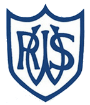 Western Road Community Primary School Weekly English PlanWestern Road Community Primary School Weekly English PlanWestern Road Community Primary School Weekly English PlanWestern Road Community Primary School Weekly English PlanWestern Road Community Primary School Weekly English PlanWestern Road Community Primary School Weekly English PlanWestern Road Community Primary School Weekly English PlanClass: Larch (Year 3)Class: Larch (Year 3)Teacher: Miss DooneTeacher: Miss DooneTerm: 5Week Beginning: 18.05.20Week Beginning: 18.05.20Theme: InventionTheme: InventionTheme: InventionTheme: InventionTheme: InventionBook / Text: N/A – Topic focusBook / Text: N/A – Topic focusBook / Text: N/A – Topic focusBook / Text: N/A – Topic focusBook / Text: N/A – Topic focusWarm UpWarm UpTeaching and LearningTeaching and LearningActivityActivityActivityNext StepsNext StepsMondaySPAG warm up:

Which of these spelling is correct?
vegtabels
vegetablesSPAG warm up:

Which of these spelling is correct?
vegtabels
vegetablesThis week, we will be writing diaries from Henry 8th to link to our Tudor topic! Today, we will recap the features of diaries which we have learnt about before.Look through the attached images which tell you all the features we find in diary entries.This week, we will be writing diaries from Henry 8th to link to our Tudor topic! Today, we will recap the features of diaries which we have learnt about before.Look through the attached images which tell you all the features we find in diary entries.Have a look at the example diary entry and then annotate it like we have done in class – make a list of the features you can see.
You can do this straight onto SeeSaw by clicking Add Response and using the T to type, or you can print/handwrite your activity and upload a photo.Have a look at the example diary entry and then annotate it like we have done in class – make a list of the features you can see.
You can do this straight onto SeeSaw by clicking Add Response and using the T to type, or you can print/handwrite your activity and upload a photo.Have a look at the example diary entry and then annotate it like we have done in class – make a list of the features you can see.
You can do this straight onto SeeSaw by clicking Add Response and using the T to type, or you can print/handwrite your activity and upload a photo.Write a sentence of your own using a diary feature.Write a sentence of your own using a diary feature.TuesdaySPAG warm up: 
Which word in this sentence is the noun?
I am wearing a scarf today. SPAG warm up: 
Which word in this sentence is the noun?
I am wearing a scarf today. This week, we will be writing diaries from Henry 8th to link to our Tudor topic!
Today, you will be finding out about Henry 8th and his activities.
Have a look through all the images attached to find out more information about Henry 8th. You can also have a look at https://www.bbc.co.uk/bitesize/topics/zkrkscw/articles/zv2bmfr for more information.This week, we will be writing diaries from Henry 8th to link to our Tudor topic!
Today, you will be finding out about Henry 8th and his activities.
Have a look through all the images attached to find out more information about Henry 8th. You can also have a look at https://www.bbc.co.uk/bitesize/topics/zkrkscw/articles/zv2bmfr for more information.Use the facts you have found out today to fill in the Henry 8th mind map which will help you to write your diary this week.You can do this straight onto SeeSaw by clicking Add Response and using the T to type, or you can print/handwrite your activity and upload a photo.Use the facts you have found out today to fill in the Henry 8th mind map which will help you to write your diary this week.You can do this straight onto SeeSaw by clicking Add Response and using the T to type, or you can print/handwrite your activity and upload a photo.Use the facts you have found out today to fill in the Henry 8th mind map which will help you to write your diary this week.You can do this straight onto SeeSaw by clicking Add Response and using the T to type, or you can print/handwrite your activity and upload a photo.Compare yourself to Henry 8th – how are you the same / different? Compare yourself to Henry 8th – how are you the same / different? WednesdaySPAG warm up:
What tense is this sentence written in? (Be as specific as you can!)

James ate his lunch yesterday.SPAG warm up:
What tense is this sentence written in? (Be as specific as you can!)

James ate his lunch yesterday.This week, we will be writing diaries from Henry 8th to link to our Tudor topic!
Today (and tomorrow), you need to write your diary entry in the style of Henry 8th. You can do this at any time of his reign that you like!
Miss Doone has attached an example written by her for you to have a look at.This week, we will be writing diaries from Henry 8th to link to our Tudor topic!
Today (and tomorrow), you need to write your diary entry in the style of Henry 8th. You can do this at any time of his reign that you like!
Miss Doone has attached an example written by her for you to have a look at.Use the note template to start writing your diary entry of Henry 8th. Remember to use features like first person and past tense! You can do this straight onto SeeSaw by clicking Add Response and using the T to type, or you can print/handwrite your activity and upload a photo.Use the note template to start writing your diary entry of Henry 8th. Remember to use features like first person and past tense! You can do this straight onto SeeSaw by clicking Add Response and using the T to type, or you can print/handwrite your activity and upload a photo.Use the note template to start writing your diary entry of Henry 8th. Remember to use features like first person and past tense! You can do this straight onto SeeSaw by clicking Add Response and using the T to type, or you can print/handwrite your activity and upload a photo.Check back through your diary – is there anything you need to add or change so far?Check back through your diary – is there anything you need to add or change so far?ThursdaySPAG warm up:
What punctuation has Miss Doone used in this sentence?

On Monday, Daniel played a game with his sister. What fun!SPAG warm up:
What punctuation has Miss Doone used in this sentence?

On Monday, Daniel played a game with his sister. What fun!This week, we will be writing diaries from Henry 8th to link to our Tudor topic!
Today, you need to finish writing your diary entry in the style of Henry 8th. You can do this at any time of his reign that you like!
Miss Doone has attached an example written by her again, for you to have a look at.This week, we will be writing diaries from Henry 8th to link to our Tudor topic!
Today, you need to finish writing your diary entry in the style of Henry 8th. You can do this at any time of his reign that you like!
Miss Doone has attached an example written by her again, for you to have a look at.Use the note template to finish writing your diary entry of Henry 8th. Remember to use features like first person and past tense! You can do this straight onto SeeSaw by clicking Add Response and using the T to type, or you can print/handwrite your activity and upload a photo.Use the note template to finish writing your diary entry of Henry 8th. Remember to use features like first person and past tense! You can do this straight onto SeeSaw by clicking Add Response and using the T to type, or you can print/handwrite your activity and upload a photo.Use the note template to finish writing your diary entry of Henry 8th. Remember to use features like first person and past tense! You can do this straight onto SeeSaw by clicking Add Response and using the T to type, or you can print/handwrite your activity and upload a photo.Read your diary entry aloud to someone at home!Read your diary entry aloud to someone at home!FridayINSET day – No SeeSaw work.INSET day – No SeeSaw work.INSET day – No SeeSaw work.INSET day – No SeeSaw work.INSET day – No SeeSaw work.INSET day – No SeeSaw work.INSET day – No SeeSaw work.INSET day – No SeeSaw work.INSET day – No SeeSaw work.